АДМИНИСТРАЦИЯ ВИХАРЕВСКОГО СЕЛЬСКОГО ПОСЕЛЕНИЯ
КИЛЬМЕЗСКОГО РАЙОНА КИРОВСКОЙ ОБЛАСТИ26.12.2016	№  71РАСПОРЯЖЕНИЕд. ВихаревоОб определении места запуска пиротехники натерритории Вихаревского сельского поселенияВ соответствии с Федеральными законами Российской Федерации от 21.12.94 № 69-ФЗ «О пожарной безопасности», от 06.10.2003 № 131-ФЗ «Об общих принципах организации местного самоуправления в Российской Федерации», постановлением Правительства Российской Федерации от 26.06.2002	№	467 «Об утверждении положений о лицензировании деятельности в области боеприпасов и пиротехнических изделий», Приказом Министерства Российской Федерации по делам гражданской обороны, чрезвычайным ситуациям и ликвидации последствий стихийных бедствий Российской Федерации от 18.06.2003 № 313 «Об утверждении Правил пожарной безопасности в Российской Федерации (ППБ 01-03)», в целях обеспечения безопасности населения Вихаревского сельского поселенияОпределить местами запуска пиротехники:д. Вихарево — площадка возле моста через реку Кунжек со стороны ул.Советская;д. Кунжек – площадка для проведения деревенских праздников ;—   д. Карманкино - площадка между ул. Молодежная и дорогой Кильмезь-Карманкино;д. Таутово  - площадка для проведения праздников в начале  ул.Молодежная;д.Яшкино – площадка для проведения деревенских праздников.Опубликовать настоящее распоряжение на официальном сайте администрации и на информационных стендах.Настоящее распоряжение вступает в силу с момента его официальногоопубликования (обнародования)Глава администрации						Л.Е.Маркова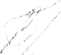 